GELENEKSEL ÇOCUK OYUNLARI YAĞ SATARIM BAL SATARIM MÜSABAKA ÇİZELGESİMÜSABAKA TARİHİ: …./…./202...	MÜSABAKA SONUCU:  …../…….MÜSABAKA SAATİ: ….:…..	KAZANAN TAKIM:………………………….MÜSABAKA YERİ: ………………………………………A – TAKIMI: …………………………………………                                B – TAKIMI: ………………………………………....A- OKULU SORUMLU ÖĞRETMENİ			                    B- OKULU SORUMLU ÖĞRETMENİ	…………………………………………....	…………………………………………….                            İMZA		İMZA                           1. SET                                                      2. SET                                                       3. SET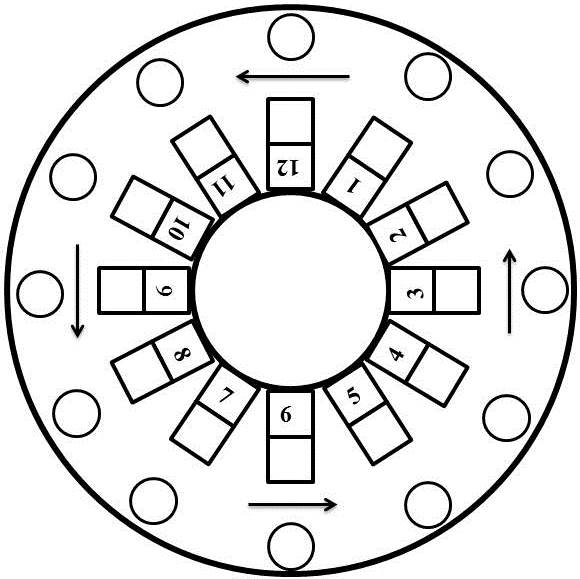                 SONUÇ:……/……                                SONUÇ: ……/……..                               SONUÇ: ……/…….HAKEMADI SOYADI…………………………………….İMZASIRA NOFORMA NOADI SOYADIOyuncu DeğişikliğiOyuncu DeğişikliğiOyuncu DeğişikliğiSIRA NOFORMA NOADI SOYADI12312345678MOLAMOLAMOLA9123101112SIRA NOFORMA NOADI SOYADIOyuncu DeğişikliğOyuncu DeğişikliğOyuncu DeğişikliğOyuncu DeğişikliğSIRA NOFORMA NOADI SOYADI12231234567MOLAMOLAMOLAMOLA8MOLAMOLAMOLAMOLA91233101112